Vocabulaire 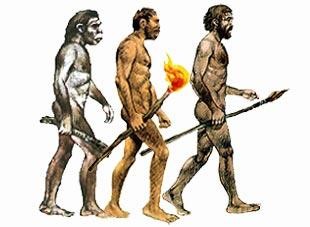 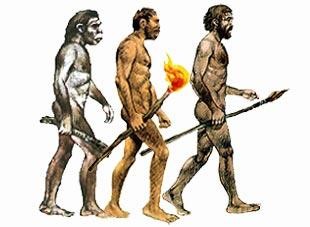  Titre : 	l’art 			de kunstle paléolithique	het oude steentijdperkDoc 2	en argile		in klei	Doc 3	une paroi		een wandDoc 4 	peint			geschilderd (peindre = schilderen)		des ossements		beenderen		des bovins		runderen		un cerf			een hert		un bouquetin		een steenbok		une renne		een rendier		un sanglier		een everzwijn		un chevreuil		een reeDoc 1 :Quels animaux voit-on ?...........................................…………………………………………………………….Quelles sont les couleurs utilisées (=gebruikt) ?…………………………………………………………………………………………………………………………………………… Doc 2 : C’est une peinture ou une sculpture (= beeldhouwwerk) ?...........................……………………….Doc 4 : Quels sont les animaux les plus souvent (=  het vaakst) peints?……………………………………………………………………………………………………………………………………………….Quels sont les animaux dont on a trouvé le plus(= de meeste) d'ossements dans la grotte?……………………………………………………………………………………………………………………………………………..Doc 5 : A quoi voit-on que le bison est blessé?..................................……………………………………………….. VocabulaireDoc 1 	en pierre 			in steen	étaient recouverts à l’époque	waren in de tijd bedolven	une butte de terre		een heuvel van aarde	invisible			onzichtbaar	une partie			een deel	une chambre funéraire		een grafkamer	un couloir d’acces		een toegang (in de vorm van een gang)Doc 2 	le sol				de grond, de bodem	la hauteur			de hoogte		implanté / disposé		geplaatst	en alignement			in rijen	taillé				gekapt	une colonne			een zuil		une amende			een amandel	une dalle anthropomorhe	een steen met een menselijke vormA quoi sert un dolmen? _________________________________________________________________________ Qu'est-ce que c’est un tumulus? _________________________________________________________________________ Quelle taille peut mesurer un menhir? _________________________________________________________________________ Sous quelle forme trouve-t-on les menhirs? _________________________________________________________________________ Numérote dans l'ordre les images montrant comment les hommes du néolithique dressaient des menhirs. 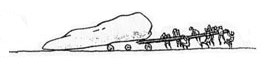 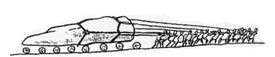 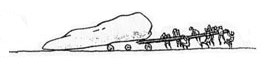 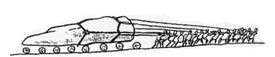 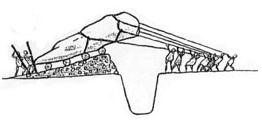 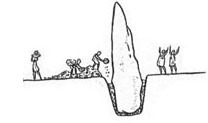 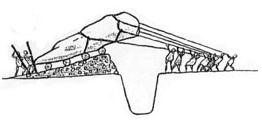 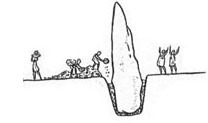 www.laclassedemallory.com VocabulaireDoc 1 	une statuette			een beeldje	en pierre tendre		in zachte steen	cuit(e)				gebakken	il en a ét édécouvert		er zijn er ontdekt	connu(e)			bekend	un trou de suspension	 	een gaatje om iets door op te hangen	un pendentif			een hanger (juweel)	protéger			beschermen	de la parure			opsmuk, versiering	des hanches			heupen	la fertiltité			de vruchtbaarheid	la fécondité			de vruchtbaarheid, de rijkdomDoc 2 	l’Autriche 			Oostenrijk	L’Allemagne			Duitsland	L’Angleterre			EngelandDe quand datent les vénus préhistoriques?................................................................................................Dans quelle matière sont-elles fabriquées?……………………………………………………………………………………………………………………………………………………………Dans quels pays a-t-on découvert ces statuettes?…………………………………………………………………………………………………………………………………………………………….. Quelles sont les hypothèses concernant(betreffende) l'utilité (het gebruik) de ces statuettes? ………………………………………………………………………………………………………………………………………………………………..Quelles sont les parties du corps surdéveloppées?……………………………………………………………………………………………………………………………………………………………………. Quelles sont les parties du corps sous-développées ? …………………………………………………………………………………………………………………………………………………………………….